We would be delighted if you could attend any one or more of the above sessions. Admission is free.  For administrative reasons however, we request to be notified in advance if you wish to attend, as space is limited.If you are attending,  please  print off  this Booking Form, tick the session or sessions you wish to attend,  and post the completed form to  SMA Summer School, Dromantine, 96 Glen Rd, Newry, Down BT34 1RH or scan and email to: laity@sma.ie Bookings to be received by10th of June 2016. Any fee for attendance will be collected on arrival. If you wish to stay overnight, there is a concession rate of £60./€70..per day which includes bed and breakfast, meals throughout the day and attendance at the various sessions of the day.   Lunch is available at £15 (€20.) but must be indicated when booking.   We look forward to seeing you in Dromantine. 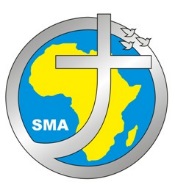 Laudato Si- Its Theological, Spiritual and Practical application.
SMA Summer School Dromantine                     Booking FormPlease Tick session or sessions you wish to attendPlease Tick session or sessions you wish to attendPlease Tick session or sessions you wish to attendSaturday 25th of June 
9.30amDr Cathriona Russell TCDRealities are greater than ideas; Laudato Si and Environmental Ethics. ☐Saturday 25th of June 
Workshops 11.30amPadraig MallonLaudato Si and Business -Good Corporate Citizenship or Profit-Making Opportunity?Or Sr. Mary Kate Hagan RSMLaudato Si - A new Planetary Vision.☐☐Workshops 
2.30pmProf Eamonn Conway.Laudato Si - the Biblical and Technological Paradigms.Or Dr John Feehan Creation Walk in Dromantine grounds.☐☐Sunday 26th of June9.45am11.30am2.15pm3.15pmFr. Donal Dorr SPS	The Ecology Encyclical of Pope Francis, an inspiring call to contemplation and action.	Contemplative Spirituality
	Spirituality in ActionGroup Work and DialogueEucharist☐Monday  27th of June 9.30am
 Dr Lorna Gold, TrocaireLaudato Si -A Challenge for Governments and Policy-Makers☐Monday 27th of June 
Workshops
11.30am
 Catherine Devitt, Jesuit Centre for Faith and Justice
Laudato Si: A Universal Template for Social Transformation.Or Sr Catherine Brennan SSL, Eco Congregation IrelandLaudato Si – Practical Application at Personal, Parish and Community Levels.☐☐Monday
27th of June
2.30pmDr. Sean McDonagh SSCLaudato Si - A Prophetic Challenge for the 21st century.☐For those attending day sessions 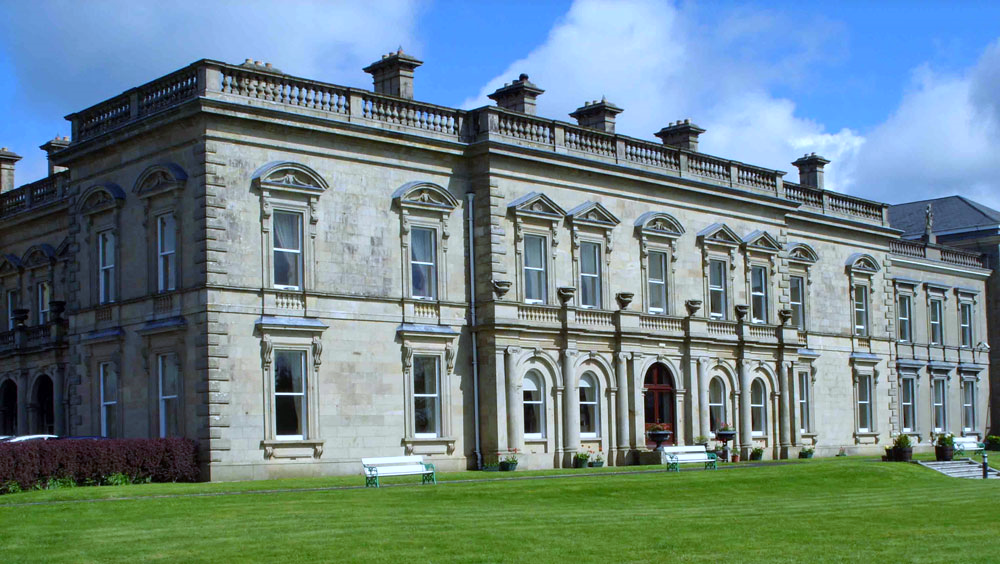 If lunch is required indicate number in box.Cost is £15.(€20) for each lunch.B & B plus meals for one day is £60.(€70).☐